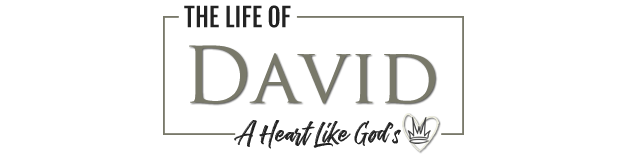 A Heart of Submission1 Samuel 27-30God gives us ________ when we _______________ to His _____________.		I. Self-centered decisions result in ___________________		II. Self-centered decisions result in ___________________		III. Self-centered decisions result in ___________________		IV. Self-centered decisions result in ___________________		V. Self-centered decisions result in ___________________		VI. Self-centered decisions result in ___________________Not my _______________, but yours be _________________.